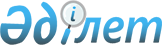 О внесении изменений в некоторые приказы уполномоченного органа, осуществляющего руководство в сферах естественных монополий и на регулируемых рынкахПриказ исполняющего обязанности Министра национальной экономики Республики Казахстан от 2 сентября 2016 года № 394. Зарегистрирован в Министерстве юстиции Республики Казахстан 30 сентября 2016 года № 14274.
      ПРИКАЗЫВАЮ:
      1. Внести в некоторые приказы уполномоченного органа, осуществляющего руководство в сферах естественных монополий и на регулируемых рынках следующие изменения:
      1) в приказ Председателя Агентства Республики Казахстан по регулированию естественных монополий от 20 февраля 2009 года № 57-ОД 
      "Об утверждении Правил дифференциации энергоснабжающими организациями тарифов на электрическую энергию по зонам суток и (или) в зависимости от объемов ее потребления физическими лицами" (зарегистрированный в Реестре государственной регистрации нормативных правовых актов за № 5602, опубликованный в "Юридической газете" от 10 апреля 2009 года № 53 (1650):
      Правила дифференциации энергоснабжающими организациями тарифов на электрическую энергию по зонам суток и (или) в зависимости от объемов ее потребления физическими лицами, утвержденные указанным приказом изложить в редакции согласно приложению 1 к настоящему приказу;
      2) утратил силу приказом Министра национальной экономики РК от 22.05.2020 № 42 (вводится в действие по истечении десяти календарных дней после дня его первого официального опубликования);

       3) утратил силу приказом Министра национальной экономики РК от 01.02.2017 № 36 (вводится в действие со дня его первого официального опубликования).


       4) для прочих потребителей, за исключением бюджетных организаций, имеющих общедомовые приборы учета тепловой энергии (Тпроч с ОПУ):
      Тпроч с ОПУ = (Т*Qпроч - Тпроч без ОПУ*Qпроч без ОПУ)/Qпроч с ОПУ (тенге/Гкал),
       в случае если тариф для прочих потребителей, имеющих общедомовые приборы учета тепловой энергии (Тпроч с ОПУ) по расчету определяется на уровне < 0, то Тпроч с ОПУ и Тпроч без ОПУ определяются по формулам:
      Тпроч с ОПУ = 0,5*Т (тенге/Гкал),
      где:
      Т – тариф на услуги по снабжению тепловой энергией для соответствующей группы потребителей, определенный в соответствии с пунктом 4 Методики;
      Тпроч без ОПУ = (Т*Qпроч - Тпроч с ОПУ*Qпроч с ОПУ)/Qпроч без ОПУ (тенге/Гкал),
       Qпроч – планируемый годовой объем потребления тепловой энергии прочими потребителями, имеющими и не имеющими общедомовые приборы учета тепловой энергии (за исключением прочих потребителей, расположенных в ветхих, аварийных помещениях, домах барачного типа, где отсутствует техническая возможность установки общедомовых приборов учета тепловой энергии), подтвержденный договорами, заключенными субъектом с потребителями услуг по снабжению тепловой энергией, протоколами намерений и расчетами исходя из обязанности качественного всеобщего обслуживания и возможностей субъекта, недопустимости снижения объемов с целью поддержания или роста уровня тарифов, Гкал;
       Qпроч без ОПУ – планируемый годовой объем потребления прочими потребителями, не имеющими общедомовые приборы учета тепловой энергии (за исключением прочих потребителей, расположенных в ветхих, аварийных помещениях, домах барачного типа, где отсутствует техническая возможность установки общедомовых приборов учета тепловой энергии), подтвержденный договорами, заключенными субъектом с потребителями услуг по снабжению тепловой энергией, протоколами намерений и расчетами исходя из обязанности качественного всеобщего обслуживания и возможностей субъекта, недопустимости снижения объемов с целью поддержания или роста уровня тарифов, Гкал;
       Qпроч с ОПУ – планируемый годовой объем потребления прочими потребителями, имеющими общедомовые приборы учета тепловой энергии, подтвержденный договорами, заключенными субъектом с потребителями услуг по снабжению тепловой энергией, протоколами намерений и расчетами исходя из обязанности качественного всеобщего обслуживания и возможностей субъекта, недопустимости снижения объемов с целью поддержания или роста уровня тарифов, Гкал.
       5) для бюджетных организаций, не имеющих общедомовые приборы учета тепловой энергии (Т бюдж без ОПУ):
      Т бюдж без ОПУ = 1,5*Т (тенге/Гкал);
       6) для бюджетных организаций, имеющих общедомовые приборы учета тепловой энергии (Т бюдж с ОПУ):
      Т бюдж с ОПУ = (Т*Qбюдж – Т бюдж без ОПУ*Qбюдж без ОПУ) / Qбюдж с ОПУ (тенге/Гкал).
      В случае, если тариф для бюджетных организаций, имеющих общедомовые приборы учета тепловой энергии (Т бюдж с ОПУ) по расчету определяется на уровне < 0, то Т бюдж с ОПУ и Т бюдж без ОПУ определяются по формулам:
      Т бюдж с ОПУ = 0,5*Т (тенге/Гкал),
      где:
      Т – тариф на услуги по снабжению тепловой энергией для соответствующей группы потребителей, определенный в соответствии с пунктом 4 Методики;
      Т бюдж без ОПУ = (Т*Qбюдж – Т бюдж с ОПУ*Qбюдж с ОПУ)/Qбюдж без ОПУ (тенге/Гкал),
       Qбюдж – планируемый годовой объем потребления тепловой энергии прочим потребителями, имеющими и не имеющими общедомовые приборы учета тепловой энергии (за исключением прочих потребителей, расположенных в ветхих, аварийных помещениях, домах барачного типа, где отсутствует техническая возможность установки общедомовых приборов учета тепловой энергии), подтвержденный договорами, заключенными субъектом с потребителями услуг по снабжению тепловой энергией, протоколами намерений и расчетами исходя из обязанности качественного всеобщего обслуживания и возможностей субъекта, недопустимости снижения объемов с целью поддержания или роста уровня тарифов, Гкал;
       Qбюдж без ОПУ – планируемый годовой объем потребления бюджетными организациями, не имеющими общедомовые приборы учета тепловой энергии (за исключением бюджетных организаций, расположенных в ветхих, аварийных помещениях, домах барачного типа, где отсутствует техническая возможность установки общедомовых приборов учета тепловой энергии), подтвержденный договорами, заключенными субъектом с потребителями услуг по снабжению тепловой энергией, протоколами намерений и расчетами исходя из обязанности всеобщего обслуживания и возможностей субъекта, недопустимости снижения объемов с целью поддержания или роста уровня тарифов, Гкал;
       Qбюдж с ОПУ – планируемый годовой объем потребления бюджетными организациями, имеющими общедомовые приборы учета тепловой энергии, подтвержденный договорами, заключенными субъектом с потребителями услуг по снабжению тепловой энергией, протоколами намерений и расчетами исходя из обязанности качественного обслуживания и возможностей субъекта, недопустимости снижения объемов с целью поддержания или роста уровня тарифов, Гкал.";
       пункт 10 изложить в следующей редакции:
      "10. В случае недополучения дохода или получения необоснованного дохода субъекта в связи с применением потребителями дифференцированных тарифов на услуги по снабжению тепловой энергии в зависимости от наличия или отсутствия приборов учета сумма недополученного дохода или сумма необоснованно полученного дохода учитывается при очередном пересмотре тарифов за счет соответствующего изменения тарифа, определяемого в соответствии с пунктом 4 Методики, в том числе в период действия предельных уровней тарифов.";
      3) в приказ Председателя Агентства Республики Казахстан по регулированию естественных монополий от 1 апреля 2014 года № 66-ОД "Об утверждении Методики расчета предельных цен на товарный газ субъектов регулируемого рынка" (зарегистрированный в Реестре государственной регистрации нормативных правовых актов за № 9354, опубликованный в информационно-правовой системе "Әділет" от 12 мая 2014 года):
      преамбулу изложить в следующей редакции:
      "В соответствии с подпунктом 4) пункта 1 статьи 13 Закона Республики Казахстан от 9 июля 1998 года "О естественных монополиях и регулируемых рынках", ПРИКАЗЫВАЮ:";
      Методику расчета предельных цен на товарный газ субъектов регулируемого рынка, утвержденную указанным приказом изложить в редакции согласно приложению 2 к настоящему приказу.
      Сноска. Пункт 1 с изменениями, внесенными приказами Министра национальной экономики РК от 01.02.2017 № 36 (вводится в действие со дня его первого официального опубликования); от 22.05.2020 № 42 (вводится в действие по истечении десяти календарных дней после дня его первого официального опубликования).


      2. Комитету по регулированию естественных монополий и защите конкуренции Министерства национальной экономики Республики Казахстан обеспечить в установленном законодательством Республики Казахстан порядке:
      1) государственную регистрацию настоящего приказа в Министерстве юстиции Республики Казахстан;
      2) направление копии настоящего приказа в печатном и электронном виде на официальное опубликование в периодические печатные издания и информационно-правовую систему "Әділет" в течение десяти календарных дней после его государственной регистрации в Министерстве юстиции Республики Казахстан, а также в Республиканский центр правовой информации в течение пяти рабочих дней со дня получения зарегистрированного приказа для включения в эталонный контрольный банк нормативных правовых актов Республики Казахстан;
      3) размещение настоящего приказа на интернет-ресурсе Министерства национальной экономики Республики Казахстан;
      4) в течение десяти рабочих дней после государственной регистрации настоящего приказа в Министерстве юстиции Республики Казахстан представление в Юридический департамент Министерства национальной экономики Республики Казахстан сведений об исполнении мероприятий, предусмотренных подпунктами 1), 2) и 3) настоящего пункта.
      3. Контроль за исполнением настоящего приказа возложить на курирующего вице-министра национальной экономики Республики Казахстан.
      4. Настоящий приказ вводится в действие по истечении десяти календарных дней после дня его первого официального опубликования.
      "СОГЛАСОВАН" 
      Министра энергетики 
      Республики Казахстан 
      ______________ К. Бозумбаев 
      от "____" __________ 2016 года Правила дифференциации энергоснабжающими организациями тарифов
на электрическую энергию по зонам суток и (или) в зависимости
от объемов ее потребления физическими лицами
Глава 1. Общие положения
      1. Настоящие Правила дифференциации энергоснабжающими организациями тарифов на электрическую энергию по зонам суток и (или) в зависимости от объемов ее потребления физическими лицами (далее – Правила) разработаны в соответствии с Законом Республики Казахстан "Об электроэнергетике" и определяют порядок расчета дифференцированных тарифов на электрическую энергию по зонам суток и (или) в зависимости от объемов ее потребления физическими лицами.
      2. Дифференцированные тарифы на электрическую энергию по зонам суток, рассчитанные в соответствии с настоящими Правилами, применяются для потребителей энергоснабжающей организации, при наличии у них приборов многоставочного учета электрической энергии.
      3. Основные понятия, применяемые в настоящих Правилах:
      1) бюджетные организации – государственные учреждения и казенные предприятия;
      2) максимальный тариф – тариф на электрическую энергию, потребляемую сверх величины потребления электрической энергии для потребителей – физических лиц;
      3) минимальный тариф – тариф на электрическую энергию, потребляемую в пределах величины потребления электрической энергии для потребителей – физических лиц;
      4) расчетное значение показаний прибора учета – объем электрической энергии, принятый за показание прибора учета при его временном отсутствии, либо невозможности снятия фактического показания, определяемый как произведение среднесуточного расхода (потребления) электрической энергии за предыдущий период к количеству календарных дней данного периода;
      5) многоставочный учет – учет потребления электрической энергии по зонам суток;
      6) прибор многоставочного учета – прибор учета, позволяющий контролировать потребление электроэнергии по зонам суток;
      7) режимный день – день максимального потребления электрической энергии, определяемого из графика нагрузки электропотребления потребителями энергоснабжающей организации, составленного по двум сезонам года;
      8) отпускной тариф – цена товара (работы, услуги), применяемая субъектом регулируемого рынка для его реализации;
      9) дифференцированные тарифы на электрическую энергию по зонам суток – различные в зависимости от времени суток тарифы на электрическую энергию, применяемые для потребителей в соответствии с настоящими Правилами;
      10) суточный график нагрузки – почасовой суточный график потребления электрической энергии региона в режимный день конкретного сезона;
      11) дифференцированные тарифы на электрическую энергию в зависимости от объемов ее потребления – различные в зависимости от объема потребления тарифы на электрическую энергию (двухуровневые или трехуровневые), применяемые для потребителей – физических лиц в соответствии с настоящими Правилами;
      12) потребитель – физическое или юридическое лицо, использующее на основе договора электрическую энергию;
      13) группа потребителей – потребители, объединенные в группы по общим признакам: население, юридические лица, в том числе бюджетные организации, промышленные предприятия с присоединенной мощностью 750 кВА и более и прочие юридические лица с присоединенной мощностью менее 750 кВА;
      14) график электропотребления потребителя (график нагрузки потребителя) – кривая изменения по зонам суток нагрузки, графическое отображение суточного изменения объемов потребления электрической энергии;
      15) уполномоченный орган – государственный исполнительный орган, осуществляющий руководство деятельности в сферах естественных монополий и на регулируемых рынках;
      16) ведомство уполномоченного органа – Комитет по регулированию естественных монополий и защите конкуренции Министерства национальной экономики Республики Казахстан;
      17) договорной (заявленный) максимум нагрузки – наибольшая получасовая мощность потребителя, совпадающая по времени с часами прохождения максимума нагрузки в энергоснабжающей организации;
      18) предельная цена – цена товара (работы, услуги), установленная энергоснабжающей организацией на основании затрат и прибыли, необходимых для их производства и (или) реализации в соответствии с Правилами ценообразования на регулируемых рынках, утверждения и корректировки инвестиционной программы (проекта) субъекта регулируемого рынка, утвержденными приказом Министра национальной экономики Республики Казахстан от 29 декабря 2014 года № 174, зарегистрированный в Реестре государственной регистрации нормативных правовых актов за № 10594, и признанная ведомством уполномоченного органа обоснованной по результатам проведения экспертизы цены;
      19) среднесуточный расход (потребление) электрической энергии – объем электрической энергии, определяемый как соотношение фактического объема электрической энергии за определенный период времени к количеству календарных дней данного периода, в течение которого прибор учета был исправен и опломбирован. Период выбирается из расчета тридцати календарных дней при наличии снятых показаний прибора учета;
      20) энергоснабжающая организация – организация, осуществляющая продажу потребителям купленной электрической энергии.
      Иные понятия, используемые в настоящих Правилах, применяются в соответствии с законодательством Республики Казахстан об электроэнергетике.
      4. Дифференцированные тарифы по зонам суток и (или) в зависимости от объемов ее потребления физическими лицами вводятся энергоснабжающей организацией после согласования с ведомством уполномоченного органа.
      5. В случае недополучения дохода или получения необоснованного дохода энергоснабжающей организации в связи с применением потребителями дифференцированных тарифов на электрическую энергию по зонам суток и (или) в зависимости от объемов ее потребления физическими лицами сумма недополученного дохода или сумма необоснованно полученного дохода учитывается при очередном пересмотре тарифов за счет соответствующего изменения отпускного тарифа, определяемого в соответствии со статьей 7-2 Закона Республики Казахстан от 9 июля 1998 года "О естественных монополиях и регулируемых рынках".
      6. При изменении уровня отпускного тарифа энергоснабжающая организация производит перерасчет дифференцированного тарифа по зонам суток и (или) в зависимости от объемов ее потребления физическими лицами.
      7. Энергоснабжающие организации не могут отказывать потребителям в реализации (продаже) электрической энергии по тарифам, дифференцированным по зонам суток и (или) в зависимости от объемов (для физических лиц) потребляемой энергии.
      8. Энергоснабжающие организации ежегодно выполняют расчет и согласовывают с ведомством уполномоченного органа дифференцированные тарифы на электрическую энергию по зонам суток и в зависимости от объемов ее потребления (для физических лиц).
      9. Энергоснабжающие организации выставляют физическим лицам (за исключением потребителей физических лиц, для которых установлены дифференцированные тарифы по зонам суток) счета за потребленную на бытовые нужды электрическую энергию с учетом дифференцированных тарифов на электрическую энергию в зависимости от объемов потребляемой энергии.
      Если фактический период между снятиями показаний приборов учета электрической энергии потребителя не равен тридцати календарным дням, размер величин потребления электрической энергии корректируется энергоснабжающей организацией или потребителем с учетом продолжительности фактического периода.
      Недоиспользованное количество электрической энергии в пределах величины потребления электрической энергии не используется в следующем месяце.
      10. Плата за потребляемую электрическую энергию по дифференцированным тарифам по объемам потребления определяется с учетом количества проживающих физических лиц, основанием для определения которого является адресная справка с места жительства или справка о количестве проживающих физических лиц, заверенная печатью кооператива собственников квартир.
      В случае отсутствия в населенных пунктах кооперативов собственников квартир и адресной справки с места жительства основанием для определения количества проживающих физических лиц является справка о количестве проживающих физических лиц, выданная акимом района в городе, города районного значения, поселка, села, сельского округа.
      Для индивидуальных предпринимателей, адвокатов, частных нотариусов и судебных исполнителей, использующих помещения в целях осуществления своей профессиональной деятельности, к количеству проживающих приравнивается количество собственников или нанимателей этих помещений, основанием для определения которого являются правоустанавливающие документы.
      11. При невозможности снятия показания приборов учета в течение двух расчетных периодов, если при этом потребитель, являющийся физическим лицом, сам не передаст в энергоснабжающую организацию сведения о количестве израсходованной им электрической энергии, энергоснабжающая организация производит расчет по среднесуточному расходу (потреблению) электрической энергии с определением расчетного значения показаний прибора учета для начисления за потребленную электрическую энергию физического лица в текущем месяце по дифференцированным тарифам на электрическую энергию в зависимости от объемов ее потребления или по зонам суток.
      Если фактические показания приборов учета оказались меньше расчетных значений показаний прибора учета, не позднее 10 числа последующего месяца, энергоснабжающей организацией производится перерасчет объема потребления электрической энергии, который отражается в платежном документе, выписанном и врученном потребителю – физическому лицу.
      12. Плата за потребляемую на бытовые нужды электрическую энергию, определенная по среднесуточному расходу (потреблению) электрической энергии за период отсутствия прибора учета сроком не более одного месяца, выставляется энергоснабжающей организацией по отпускному тарифу без дифференциации.
      При этом период расчета по среднесуточному расходу (потреблению) электрической энергии при отсутствии прибора учета не превышает одного расчетного периода. Последующие перерасчеты производятся по установленной мощности.
      13. Плата за потребляемую на общедомовые нужды (дежурное освещение, лифты, паркинги и другое) электрическую энергию производится по отпускному тарифу для соответствующей группы потребителей без дифференциации.
      При установке приборов коммерческого учета не на границе балансовой принадлежности потери электроэнергии (в трансформаторах и линиях) на участке сети от границы раздела до места установки приборов коммерческого учета оплачиваются стороной, на балансе которой находится указанный участок сети по отпускному тарифу для соответствующей группы потребителей без дифференциации.
      14. Настоящие Правила не предполагают одновременное применение для физических лиц дифференцированного тарифа на электрическую энергию по зонам суток и дифференцированного тарифа в зависимости от объемов ее потребления физическими лицами с применением двухуровневых или трехуровневых тарифов. Глава 2. Порядок дифференциации энергоснабжающими
организациями тарифов на электрическую энергию по зонам
суток
      15. Суточный график нагрузки делится на четыре зоны: "утренний максимум", "вечерний максимум", "дневной провал" и "ночной провал".
      16. При многоставочном учете энергоснабжающие организации используют трехзонную систему учета, за исключением потребителей – физических лиц, расходующих электрическую энергию на бытовые нужды, для которых используется двухзонная система учета.
      17. Трехзонная система состоит из:
      (УД) – зоны дневного потребления электроэнергии, объединяющей "утренний максимум", "дневной провал";
      (В) – зоны вечернего потребления электроэнергии, совпадающей с "вечерним максимумом";
      (Н) – зоны ночного потребления, совпадающей с "ночным провалом".
      18. Двухзонная система состоит из:
      (УДВ) – зона дневного потребления, объединяющая – "утренний максимум", "дневной провал", "вечерний максимум";
      (Н) – зоны ночного потребления, совпадающей с зоной "ночной провал".
      19. При расчете дифференцированных тарифов на электрическую энергию по зонам суток плата за электрическую энергию (П), определяется по формуле:
      П = Wо*Tо (тенге), где: (1)
       Wо – суточный объем потребленной электрической энергии, определенный исходя из среднего значения суточных графиков нагрузки режимных дней (декабрь, июнь) в регионе (энергетической системе), кВт.ч;
      То – отпускной тариф на электрическую энергию.
      20. При неизменности потребления потребителями объемов электрической энергии и платы (П) за нее, определяется тариф Тв:
      Тв = (П - Туд*Wуд - Tн*Wн)/ Wв (тенге/кВт.ч), где: (2)
      П – суточная плата за потребление электрической энергии конкретным потребителем;
      Wуд – объем потребления электрической энергии в период зоны (УД) суточного графика, определенный исходя из среднего значения суточных графиков нагрузки режимных дней (декабрь, июнь) в регионе (энергетической системе), кВт.ч;
      Tуд – тариф за потребленную электрическую энергию в период зоны (УД), тенге/кВт.ч;
      Wн – объем потребленной электрической энергии в период зоны (Н) суточного графика, определенный исходя из среднего значения суточных графиков нагрузки режимных дней (декабрь, июнь) в регионе (энергетической системе), кВт.ч;
      Тн – тариф за потребленную электрическую энергию в период зоны (Н), тенге/кВт.ч;
      Wв – объем потребления электрической энергии в период зоны (В) суточного графика, определенный исходя из среднего значения суточных графиков нагрузки режимных дней (декабрь, июнь) в регионе (энергетической системе), кВт.ч.
      21. Тарифы ночной зоны устанавливаются по формуле: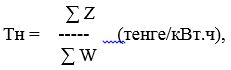  (3)


      где: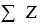  – затраты на покупку электрической энергии указанные в согласованной предельной цене;


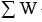  – объем покупной электрической энергии.


      22. Для промышленных и приравненных к ним потребителей с присоединенной мощностью 750 кВА и выше тариф за потребленную электрическую энергию (Туд) в период зоны (УД) определяется по формуле:
      Туд = П / Wо, где: (4)
       Wо – суточный объем потребленной электрической энергии, кВт.ч.
      23. Тариф ночной зоны определяется по формуле (3).
      24. Тариф (Тв) за потребленную электрическую энергию в часы максимального потребления зоны (В) определяется по формуле (2).
      25. Для групп потребителей с присоединенной мощностью ниже 750 кВА тариф за потребленную электрическую энергию (Туд) в период зоны (УД) принимается:
      Туд = То (5);
      26. Плата за электрическую энергию по тарифам, дифференцированным по зонам суток, для бюджетных организаций определяется на основе следующих положений:
      1) тарифы ночной зоны (Тн) устанавливаются по формуле (3);
      2) тарифы дневной зоны потребления электрической энергии (Туд) рассчитываются по формуле (5);
      3) тариф за потребленную электроэнергию в часы максимального потребления (Тв) определяется по формуле (2).
      В случае наличия дифференциации тарифов на электрическую энергию по группам потребителей тарифы на электрическую энергию, дифференцированные по зонам суток для бюджетных организаций, определяется исходя из отпускного тарифа для соответствующей группы потребителей.
      27. Плата по тарифам, дифференцированным по зонам суток за электрическую энергию, расходуемую на бытовые нужды для потребителей – физических лиц, использующих двухзонную систему учета, определяется на основе следующих положений:
      1) тарифы ночной зоны устанавливаются по формуле (3);
      2) тарифы дневной зоны потребления электрической энергии (Тудв) рассчитываются по формуле:
      Тудв = (П - Тн * Wн)/Wудв, где: (6)
       Wудв – объем потребления электрической энергии в период зоны (УДВ) суточного графика, определенный исходя из среднего значения суточных графиков нагрузки режимных дней (декабрь, июнь) в регионе (энергетической системе), кВт.ч.
      28. Энергоснабжающая организация изменяет уровень дифференцированного тарифа по зонам суток при изменении отпускного тарифа на электрическую энергию.
      29. Потребители электрической энергии, являющиеся физическими лицами, использующими электрическую энергию на бытовые нужды при наличии прибора многоставочного учета в любое время обращаются в энергоснабжающую организацию с заявкой на установление дифференцированных тарифов по зонам суток.
      30. Потребители электрической энергии, являющиеся юридическими лицами, приобретающими электрическую энергию у энергоснабжающих организаций (за исключением юридических лиц, из под учета которых подключены субпотребители, использующие электроэнергию на бытовые нужды, в том числе осуществляющие расчеты по общему прибору учета), устанавливают приборы многоставочного учета, обращаются в энергоснабжающую организацию с заявкой на установление дифференцированных тарифов по зонам суток и производят оплату за потребленную электроэнергию по дифференцированным по зонам суток тарифам.
      31. К заявке для промышленных и приравненных к ним потребителей с присоединенной мощностью 750 кВА и выше прилагаются следующие документы:
      1) суточные графики потребления активной энергии, ведомости результатов замера активной мощности, согласно Приложениям 1, 2;
      2) карты детального описания технологического процесса.
      32. Для остальных групп потребителей с присоединенной мощностью ниже 750 кВА, в том числе бюджетных организаций, а так же регионов, где отсутствует дифференциация тарифов по группам потребителей, представление графиков потребления электрической энергии не требуется. Глава 3. Порядок дифференциации энергоснабжающими
организациями тарифов на электрическую энергию в
зависимости от объемов ее потребления физическими лицами с
применением двухуровневых тарифов
      33. Величина потребления электрической энергии, за превышение которой взимается плата по максимальному тарифу, устанавливается ведомством уполномоченного органа по согласованию с местным исполнительным органом (акиматом области, города республиканского значения, столицы) отдельно для физических лиц, использующих и не использующих электрические плиты. При этом, к физическим лицам, использующим электрические плиты, относятся жители домов, не подлежащих газификации, либо если проектом строительства дома или техническим паспортом на объект кондоминиума не предусмотрена его газификация.
      Величина потребления электрической энергии, за превышение которой взимается плата по максимальному тарифу, устанавливается ведомством уполномоченного органа по согласованию с местным исполнительным органом (акиматом области, города республиканского значения, столицы) отдельно для одиноко проживающих пенсионеров по возрасту, участников Великой Отечественной войны и приравненных к ним лицам, использующих и не использующих электрические плиты, за исключением указанных лиц, имеющих в собственности более одного жилого помещения (квартиры).
      При применении двухуровневых тарифов к физическим лицам, использующим электрические плиты, приравниваются жители домов без централизованного горячего водоснабжения и жители ранее газифицированных домов, в которых система централизованного газоснабжения не функционирует, на основании информации теплоснабжающих, газоснабжающих организаций или местных исполнительных органов соответствующего региона.
      Величина потребления электрической энергии, за превышение которой взимается плата по максимальному тарифу, определяется с учетом критериев, создающих у потребителей стимулы для энергосбережения и обеспечивающих социальную защиту населения.
      34. При расчете дифференцированных тарифов на электрическую энергию в зависимости от объемов ее потребления физическими лицами с применением двухуровневых тарифов максимальный тариф (Т макс), определяется по формуле:
      Т макс = 1,2*То, где: (7)
      То – отпускной тариф на электрическую энергию для соответствующей группы потребителей.
      В случае наличия дифференциации тарифов на электрическую энергию по группам потребителей дифференцированные тарифы на электрическую энергию в зависимости от объемов ее потребления физическими лицами с применением двухуровневых тарифов для индивидуальных предпринимателей, адвокатов, частных нотариусов и судебных исполнителей, использующих помещения в целях осуществления своей профессиональной деятельности, определяется исходя из отпускного тарифа для соответствующей группы потребителей.
      35. Минимальный тариф для физических лиц, использующих электрические плиты (Тмин1), определяется по формуле:
      Тмин1 = (Tо*Wбыт1 - Тмакс*(Wбыт1 - k*Wмин1)) / (k*Wмин1), где: (8)
       Wбыт1 – фактический объем электрической энергии, потребленной физическими лицами, использующими электрические плиты, за предшествующий календарный год, кВт.ч;
       Wмин1 – фактический объем электрической энергии, потребленной физическими лицами, использующими электрические плиты, за предшествующий календарный год без превышения величины потребления электрической энергии, кВт.ч.;
       k – коэффициент перераспределения объемов потребления физическими лицами электрической энергии с учетом энергосбережения, при первом применении настоящих Правил k=1,1, в последующем k=1.
      36. Минимальный тариф для физических лиц, не использующих электрические плиты (Тмин2), определяется по формуле:
      Тмин2 = (Tо*Wбыт2 - Тмакс*(Wбыт2 - k*Wмин2)) / (k*Wмин2), где: (9)
       Wбыт2 – фактический объем электрической энергии, потребленной физическими лицами, не использующими электрические плиты, за предшествующий календарный год, кВт.ч;
       Wмин2 – фактический объем электрической энергии, потребленной физическими лицами, не использующими электрические плиты, за предшествующий календарный год без превышения величины потребления электрической энергии, кВт.ч.
      37. В случае, когда величина фактически потребленной электрической энергии за расчетный месяц по показаниям прибора учета в расчете на одного потребителя не превышает величины потребления электрической энергии для соответствующих потребителей, плата за потребленную электрическую энергию за расчетный месяц, определяется по формуле:
      П= Тмин*Wфакт где: (10)
      П – плата за электрическую энергию, потребленную за расчетный месяц, тенге;
      Wфакт – фактический объем потребленной электрической энергии за расчетный месяц по показаниям прибора учета, кВт.ч.
      38. В случае, когда величина фактически потребленной электрической энергии за расчетный месяц по показаниям прибора учета в расчете на одного потребителя превышает величину потребления электрической энергии для соответствующих потребителей, плата за потребленную электрическую энергию за расчетный месяц, определяется по формуле:
      Пмакс = Тмин*n * Wлим + Тмакс*(Wфакт - n * Wлим), где: (11)
       Wлим – величина потребления электрической энергии одним физическим лицом, за превышение которого взимается плата по максимальному тарифу, кВт.ч,
       n – количество проживающих физических лиц. Глава 4. Порядок дифференциации энергоснабжающими
организациями тарифов на электрическую энергию в
зависимости от объемов ее потребления физическими лицами с
применением трехуровневых тарифов
      39. Величины потребления электрической энергии, за превышение которых взимается плата по тарифам второго или третьего уровня, устанавливаются ведомством уполномоченного органа по согласованию с местным исполнительным органом (акиматом области, города республиканского значения, столицы) отдельно для физических лиц, использующих и не использующих электрические плиты.
      При этом, к физическим лицам, использующим электрические плиты, относятся жители домов, не подлежащих газификации, либо если проектом строительства дома или техническим паспортом на объект кондоминиума не предусмотрена его газификация.
      При применении трехуровневых тарифов к физическим лицам, использующим электрические плиты приравниваются жители домов без централизованного горячего водоснабжения и жители ранее газифицированных домов, в которых система централизованного газоснабжения не функционирует, на основании информации теплоснабжающих, газоснабжающих организаций или местных исполнительных органов соответствующего региона.
      Величина потребления электрической энергии, за превышение которой взимается плата по тарифу второго уровня (далее – V2), определяется с учетом критериев, создающих у потребителей стимулы для энергосбережения и обеспечивающих социальную защиту населения.
      Величина потребления электрической энергии, за превышение которой взимается плата по тарифу третьего уровня (далее – V3), определяется с учетом критериев, создающих стимулы для энергосбережения у потребителей, имеющих наиболее высокое потребление, количество которых не превышает 10-15 % от общего количества потребителей.
      Величина потребления электрической энергии, за превышение которой взимается плата по тарифу третьего уровня, устанавливается ведомством уполномоченного органа по согласованию с местным исполнительным органом (акиматом области, города республиканского значения, столицы) отдельно для одиноко проживающих пенсионеров по возрасту, участников Великой Отечественной войны и приравненных к ним лицам, использующих и не использующих электрические плиты, за исключением указанных лиц, имеющих в собственности более одного жилого помещения (квартиры).
      40. Тариф первого уровня для физических лиц, использующих электрические плиты (Т1 с э/п), определяется по формуле:
      Т1 с э/п = (Tо * Wо с э/п - Т2 * W2 с э/п - Т3 * W3 с э/п)/W1 с э/п, где: (12)
      Т2 – тариф второго уровня, определенный по формуле 14;
      Т3 – тариф третьего уровня, определенный по формуле 15;
      Wо с э/п – фактический объем электрической энергии, потребленной физическими лицами, использующими электрические плиты, за предшествующий календарный год, кВт.ч;
      W1 с э/п – фактический объем электрической энергии, потребленной физическими лицами, использующими электрические плиты, за предшествующий календарный год без превышения V2, кВт.ч.;
      W2 с э/п – фактический объем электрической энергии, потребленной физическими лицами, использующими электрические плиты, за предшествующий календарный год с превышением V2, но в пределах V3, кВт.ч.;
      W3 с э/п – фактический объем электрической энергии, потребленной физическими лицами, использующими электрические плиты, за предшествующий календарный год с превышением V3, кВт.ч.
      41. Тариф первого уровня для физических лиц, не использующих электрические плиты (Т1 без э/п), определяется по формуле:
      Т1 без э/п = (Tо * Wо без э/п - Т2 * W2 без э/п - Т3 * W3 без э/п)/W1 без э/п, где: (13)
       Wо без э/п – фактический объем электрической энергии, потребленной физическими лицами, не использующими электрические плиты, за предшествующий календарный год, кВт.ч;
       W1 без э/п – фактический объем электрической энергии, потребленной физическими лицами, не использующими электрические плиты, за предшествующий календарный год без превышения V2, кВт.ч.;
       W2 без э/п – фактический объем электрической энергии, потребленной физическими лицами, не использующими электрические плиты, за предшествующий календарный год с превышением V2, но в пределах V3, кВт.ч.;
       W3 без э/п – фактический объем электрической энергии, потребленной физическими лицами, не использующими электрические плиты, за предшествующий календарный год с превышением V3, кВт.ч.
      42. При расчете дифференцированных тарифов на электрическую энергию в зависимости от объемов ее потребления физическими лицами с применением трехуровневых тарифов тариф второго уровня (Т2), определяется по формуле:
      Т2 = 1,2*То, где: (14)
      То – отпускной тариф на электрическую энергию для соответствующей группы потребителей.
      В случае наличия дифференциации тарифов на электрическую энергию по группам потребителей дифференцированные тарифы на электрическую энергию в зависимости от объемов ее потребления физическими лицами с применением трехуровневых тарифов для индивидуальных предпринимателей, адвокатов, частных нотариусов и судебных исполнителей, использующих помещения в целях осуществления своей профессиональной деятельности, определятся исходя из отпускного тарифа для соответствующей группы потребителей.
      43. При расчете дифференцированных тарифов на электрическую энергию в зависимости от объемов ее потребления физическими лицами с применением трехуровневых тарифов тариф третьего уровня (Т3), определяется по формуле:
      Т3 = 1,5*То, где: (15)
      То – отпускной тариф на электрическую энергию для соответствующей группы потребителей.
      В случае наличия дифференциации тарифов на электрическую энергию по группам потребителей дифференцированные тарифы на электрическую энергию в зависимости от объемов ее потребления физическими лицами с применением трехуровневых тарифов для индивидуальных предпринимателей, адвокатов, частных нотариусов и судебных исполнителей, использующих помещения в целях осуществления своей профессиональной деятельности, определятся исходя из отпускного тарифа для соответствующей группы потребителей.
      44. Плата за потребленную электрическую энергию за расчетный месяц (П), определяется по формулам согласно приложению 5 к настоящим Правилам. Глава 5. Документы, представляемые энергоснабжающей
организацией в ведомство уполномоченного органа
      45. Для согласования уровней дифференцированных тарифов по зонам суток энергоснабжающая организация не позднее, чем за тридцать календарных дней до введения в действие дифференцированных тарифов по зонам суток представляет в ведомство уполномоченного органа следующие документы и материалы:
      1) пояснительную записку;
      2) расчет дифференцированных тарифов по зонам суток;
      3) проект приказа об утверждении дифференцированных тарифов по зонам суток;
      4) суточный график нагрузки в режимные дни по двум сезонам года с выделением зон (в качестве указанных графиков для осенне – зимнего сезона возможно использование декабрьского графика рабочего дня, для весенне-летнего – июньского графика) согласно Приложению 3.
      46. Для согласования уровней дифференцированных тарифов в зависимости от объемов ее потребления физическими лицами энергоснабжающая организация не позднее, чем за тридцать календарных дней до введения в действие дифференцированных тарифов в зависимости от объемов ее потребления физическими лицами представляет в ведомство уполномоченного органа следующие документы и материалы:
      1) пояснительную записку;
      2) расчет дифференцированных тарифов в зависимости от объемов ее потребления физическими лицами;
      3) проект приказа об утверждении дифференцированных тарифов в зависимости от объемов ее потребления физическими лицами;
      4) информацию о дифференциации тарифов на электрическую энергию в зависимости от объемов (для физических лиц) согласно Приложению 4 с приложением обосновывающих материалов.
      47. Ведомство уполномоченного органа рассматривает представленные для согласования уровни дифференцированных тарифов по зонам суток и (или) в зависимости от объемов ее потребления физическими лицами документы и материалы в течение тридцати календарных дней. Срок рассмотрения исчисляется с момента подачи документов и материалов.
      48. Ведомство уполномоченного органа в соответствии с подпунктом 9) пункта 1 статьи 14 Закона Республики Казахстан "О естественных монополиях и регулируемых рынках" при необходимости запрашивает у энергоснабжающей организации дополнительную информацию, обосновывающую уровни дифференцированных тарифов по зонам суток и (или) в зависимости от объемов ее потребления физическими лицами.
      49. Информацию о дифференцированных тарифах по зонам суток и (или) в зависимости от объемов ее потребления физическими лицами до введения их в действие энергоснабжающая организация в соответствии с пунктом 4 статьи 18 Закона Республики Казахстан "О естественных монополиях и регулируемых рынках" доводит до сведения потребителей путем опубликования в средствах массовой информации, в том числе на своем интернет-ресурсе либо интернет-ресурсе уполномоченного органа.
      50. Энергоснабжающая организация ежегодно до 1 апреля и 1 октября представляет в ведомство уполномоченного органа суточный график нагрузки в режимные дни по двум сезонам года с выделением зон (в качестве указанных графиков для осенне-зимнего сезона возможно использование декабрьского графика рабочего дня, для весенне-летнего – июньского графика), согласно Приложению 3.
      Лицевой счет
      ____________
      Номер п/ст, РП, фидера
      внешних сетей
      Суточный график потребления активной энергии
      Город ______________ 
      Район ______________ ___________________________________ 
      РОЭС _______________ (наименование предприятия)
      Должность, фамилия, имя, отчество (при его наличии) руководителей
      Телефон Подпись
      Директор
      Гл. инженер
      Руководитель энергослужбы  Ведомость результатов замера активной мощности
      за ____________________________ 20 _____ г.
      по _________________________ (договор N _____)
      (наименование абонента)
      Руководитель _____________________ подпись М.П.  График
потребления электрической энергии в режимный день
__________________ 20 __ г.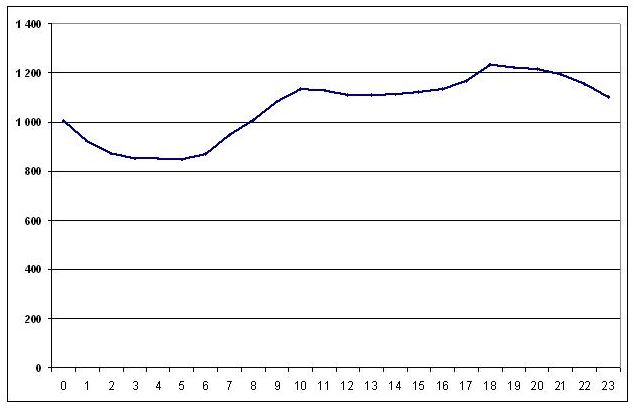 
      Примечание: дифференцированные тарифы по зонам суток:
      зона вечернего потребления – с 19 до 23 часов
      зона дневного потребления – с 7 до 19 часов
      зона ночного потребления – с 23 до 7 часов
      дифференцированные тарифы по зонам суток:
      зона дневного потребления – с 7 до 23 часов
      зона ночного потребления – с 23 до 7 часов
      Примечание: информация представляется в разрезе административных районов (городов), обслуживаемых энергоснабжающей организацией Методика расчета предельных цен на товарный газ субъектов
регулируемого рынка
Глава 1. Общие положения
      1. Настоящая Методика расчета предельных цен на товарный газ субъектов регулируемого рынка (далее – Методика) разработана в соответствии с Законом Республики Казахстан от 9 июля 1998 года "О естественных монополиях и регулируемых рынках", Законом Республики Казахстан от 9 января 2012 года "О газе и газоснабжении" и Правилами ценообразования на регулируемых рынках, утверждения и корректировки инвестиционной программы (проекта) субъекта регулируемого рынка, утвержденными приказом Министра национальной экономики Республики Казахстан от 29 декабря 2014 года № 174 (зарегистрированный в Реестре государственной регистрации нормативных правовых актов за № 10705) (далее – Правила ценообразования).
      2. Настоящая Методика определяет принципы и механизм расчета дифференцированных цен на товарный газ по группам потребителей путем дифференциации предельных цен оптовой реализации товарного газа на внутреннем рынке, утвержденных постановлением Правительства Республики Казахстан (с учетом тарифа на транспортировку по магистральным газопроводам и хранение газа) отдельно для каждой области, города республиканского значения, столицы (далее – оптовых закупочных цен).
      3. Основополагающими принципами Методики являются:
      1) достижение равнодоходности от реализации газа по группам потребителей;
      2) стимулирование потребителей к экономному использованию товарного газа, использованию ресурсосберегающих технологий;
      3) возмещение экономически обоснованных затрат, связанных с оказанием услуг по газоснабжению;
      4) возможность получения прибыли, обеспечивающей эффективное функционирование субъекта регулируемого рынка.
      4. Понятия и термины, используемые в настоящей Методике, применяются в соответствии с законодательством Республики Казахстан о естественных монополиях и регулируемых рынках и о газе и газоснабжении.
      5. Формирование предельных цен на товарный газ осуществляется в соответствии с Правилами ценообразования. Глава 2. Определение групп потребителей
      6. В целях установления дифференцированных предельных цен на товарный газ выделены следующие группы потребителей:
      I группа потребителей - бытовые потребители (население), получающие товарный газ с газораспределительной системы, теплоэнергетические компании в объемах потребления товарного газа на производство тепловой энергии для населения (далее – ТЭК для населения);
      II группа потребителей – бюджетные организации, содержащиеся за счет бюджетных средств;
      III группа потребителей – прочие потребители, не входящие в первую и вторую группы потребителей. Глава 3. Способ расчета предельных цен
на товарный газ по группам потребителей
      7. Предельные цены на товарный газ для каждой группы потребителей определяются в соответствии с Правилами ценообразования и согласовываются уполномоченным органом.
      Для II и III групп потребителей заключается отдельный договор на транспортировку газа по газораспределительной системе.
      8. Структура предельной цены на товарный газ для первой группы потребителей для населения состоит из:
      оптовой цены на товарный газ с учетом ее дифференциации для первой группы потребителей;
      затрат газораспределительной организации по реализации товарного газа;
      тарифа на транспортировку товарного газа по газораспределительной системе.
      9. Структура предельной цены на товарный газ для первой группы потребителей, ТЭК для населения, производящих тепловую энергии для населения состоит из:
      оптовой цены на товарный газ с учетом ее дифференциации для первой группы потребителей;
      затрат газораспределительной организации по реализации товарного газа.
      тарифа на транспортировку товарного газа по газораспределительной системе (в случае приобретения ТЭК товарного газа по распределительным сетям).
      10. Структура предельной цены на товарный газ для второй группы потребителей состоит из:
      оптовой цены на товарный газ с учетом ее дифференциации для второй группы потребителей;
      затрат газораспределительной организации по реализации товарного газа;
      тарифа на транспортировку товарного газа по газораспределительной системе.
      11. Структура предельной цены на товарный газ для третьей группы потребителей состоит из:
      оптовой цены на товарный газ с учетом ее дифференциации для третьей группы потребителей;
      затрат газораспределительной организации по реализации товарного газа;
      тарифа на транспортировку товарного газа по газораспределительным системам (в случае приобретения третьей группой потребителей товарного газа по распределительным сетям). Глава 4. Расчет дифференцированных оптовых цен
на товарный газ по группам потребителей
      12. Дифференцирование оптовых цен товарного газа осуществляется в случае изменения цен оптовой реализации газа, в соответствии с подпунктом 7 статьи 6 Закона РК "О газе и газоснабжении".
      13. Расчет дифференцированных оптовых закупочных цен для первой группы потребителей осуществляется по формуле:
      ЦдифI = (ЦдозI х k)-Н-Т, где:
      ЦдифI – расчетная дифференцированная оптовая цена товарного газа для первой группы потребителей (тенге/1000 м3);
      ЦдозI – действующая отпускная цена товарного газа для первой группы потребителей (тенге/1000 м3);
      Н – затраты на реализацию товарного газа газораспределительной организации определяемые в соответствии с согласно Правилам ценообразования;
      Т – утвержденный в установленном законодательством порядке тариф на транспортировку товарного газа по распределительным сетям;
      k – коэффициент изменения отпускной цены реализации товарного газа для первой группы потребителей, определяемый уполномоченным органом осуществляющим руководство на регулируемых рынках на основании социально-экономических факторов ценообразования на внутреннем рынке Республики Казахстан.
      14. Расчет дифференцированных оптовых цен товарного газа для второй группы потребителей осуществляется по формуле:
      ЦдифII = (Vобщ-год Х Цоз - (VI-год Х ЦдифI) - (VIII-год Х Цдиф III)/ VII, где:
      ЦдифII – расчетная дифференцированная оптовая цена товарного газа для второй группы потребителей (тенге/1000 м3);
      Vобщ-год – общий планируемый объем реализации товарного газа на год (1000 м3в);
      Цоз – утвержденная уполномоченным органом в области газоснабжения оптовая цена товарного газа (тенге/1000 м3);
      ЦдифI – расчетная дифференцированная оптовая цена товарного газа для первой группы потребителей (тенге/м3);
      Цдиф III – расчетная дифференцированная оптовая цена товарного газа для третьей группы потребителей (тенге/1000 м3);
      VI-год планируемый объем реализации товарного газа на год для первой группы потребителей (1000 м3);
      VII-год – планируемый объем реализации товарного газа на год для второй группы потребителей (1000 м3);
      VIII-год – планируемый объем реализации товарного газа на год для третьей группы потребителей (1000 м3).
      15. Расчет дифференцированных оптовых закупочных цен для третьей группы потребителей осуществляется по формуле:
      ЦдифIII = (ЦдозIII х k2)-Н-Т, где:
      ЦдифIII – расчетная дифференцированная оптовая цена товарного газа для третьей группы потребителей (тенге/1000 м3);
      ЦдозIII – действующая отпускная цена товарного газа для третьей группы потребителей (тенге/1000 м3);
      Н – затраты на реализацию товарного газа газораспределительной организации определяемой в соответствии с Правилами ценообразования;
      Т – утвержденный в установленном законодательством порядке тариф на транспортировку товарного газа по распределительным сетям;
      k2 – коэффициент изменения отпускной цены реализации товарного газа, определяемый уполномоченным органом осуществляющим руководство на регулируемых рынках на основании социально-экономических факторов ценообразования на внутреннем рынке Республики Казахстан.
      Контрольный пример расчета предельных цен на товарный газ субъектов регулируемого рынка по группам потребителей приведен в приложении к данной Методике. Контрольный пример расчета предельных цен на товарный газ
субъектов регулируемого рынка по группам потребителей
      Предположим, что первый ввод оптовых цен на товарный газ по группам потребителей осуществлен с 1 июля 2017 года.
      К примеру, в связи с изменением оптовой цены реализации газа с 1 июля 2017 года на 7 % коэффициент (k) и (k2) составил 3 %.
      Расчет дифференцированных оптовых цен для первой группы потребителей производится по формуле:
      ЦдифI = (ЦдозI х 1,03)-Н-Т = (27 983 х 1,03)- 1 478 тенге/1000м3-8595 тенге/1000м3=18 749, где:
      ЦдифI – расчетная дифференцированная закупочная цена для первой группы потребителей (18 749 тенге/1000 м3).
      ЦдозI – действующая отпускная цена на товарный газ для первой группы потребителей (27 983 тенге/ 1000 м3);
      Н – затраты на реализацию товарного газа газораспределительной организации (1478 тенге/1000 м3);
      Т – утвержденный тариф на транспортировку товарного газа (8595 тенге/1000 м3).
      Расчет дифференцированных оптовых цен для второй группы потребителей производится по формуле:
      ЦдифII = (Vобщ-год Х Цоз - (VI-год Х ЦдифI) - (VIII-год Х Цдиф III)/ VII = (1 112 672 х 20 682 – ( 593 731 Х18 749) –(469 174 Х 22 231))/ 51 768= 28 872 тенге/1000 м3, где:
      Vобщ-год – общий планируемый объем реализации товарного газа на год (1 112 672 тысяч м3);
      Цоз – утвержденная уполномоченным органом в области газоснабжения оптовая цена товарного газа (20 682 тенге/1000 м3);
      ЦдифI – расчетная дифференцированная оптовая цена товарного газа для первой группы потребителей (18 749тенге/1000 м3);
      Цдиф III – расчетная дифференцированная оптовая цена товарного газа для третьей группы потребителей (28 872 тенге/1000 м3);
      VI-год планируемый объем реализации товарного газа на год для первой группы потребителей (593 731 тысяч м3);
      VII-год – планируемый объем реализации товарного газа на год для второй группы потребителей (51 768 тысяч м3);
      VIII-год – планируемый объем реализации товарного газа на год для третьей группы потребителей (467 174 тысяч м3);
      Расчет дифференцированных оптовых цен для третьей группы потребителей производится по формуле:
      ЦдифIII = (ЦдозIII х 1,03)-Н-Т = (31 363 х 1,03)- 1 478 тенге/1000м3-8595 тенге/1000м3, где:
      ЦдифIII – расчетная дифференцированная закупочная цена для третьей группы потребителей (22 231 тенге/1000 м3).
      ЦдозIII – действующая отпускная цена на товарный газ для третьей группы потребителей (31 363 тенге/ 1000 м3);
      Н – затраты на реализацию товарного газа газораспределительной организации (1478 тенге/1000 м3);
      Т – утвержденный тариф на транспортировку товарного газа (8595 тенге/1000 м3).
					© 2012. РГП на ПХВ «Институт законодательства и правовой информации Республики Казахстан» Министерства юстиции Республики Казахстан
				
Исполняющий обязанности
Министра национальной
экономики Республики Казахстан
М. КусаиновПриложение 1
к приказу исполняющего
обязанности Министра национальной
экономики Республики Казахстан
от 2 сентября 2016 года № 394 
Утверждены
приказом Председателя
Агентства Республики Казахстан
по регулированию естественных
монополий
от 20 февраля 2009 года № 57-ОДПриложение 1
к Правилам дифференциации
энергоснабжающими организациями
тарифов на электрическую
энергию по зонам суток и (или) в
зависимости от объемов ее
потребления физическими лицами
Потребление, кВт
Дата снятия показаний счетчиков
Дата снятия показаний счетчиков
Дата снятия показаний счетчиков
Дата снятия показаний счетчиков
Дата снятия показаний счетчиков
Дата снятия показаний счетчиков
Установл. мощность компенсирующих устройств _______ кВАр 
Установл. мощность компенсирующих устройств _______ кВАр 
Установл. мощность компенсирующих устройств _______ кВАр 
Установл. мощность компенсирующих устройств _______ кВАр 
Установл. мощность компенсирующих устройств _______ кВАр 
Установл. мощность компенсирующих устройств _______ кВАр 
Установл. мощность силовых трансфор- маторов ________ кВА 
Установл. мощность силовых трансфор- маторов ________ кВА 
Установл. мощность силовых трансфор- маторов ________ кВА 
Установл. мощность силовых трансфор- маторов ________ кВА 
Установл. мощность силовых трансфор- маторов ________ кВА 
Установл. мощность силовых трансфор- маторов ________ кВА 
Установл. мощность силовых трансфор- маторов ________ кВА 
Суточное потребление (активное) _______ кВтч 
Суточное потребление (активное) _______ кВтч 
Суточное потребление (активное) _______ кВтч 
Суточное потребление (активное) _______ кВтч 
Суточное потребление (активное) _______ кВтч 
Суточное потребление (активное) _______ кВтч Приложение 2
к Правилам дифференциации
энергоснабжающими организациями
тарифов на электрическую энергию
по зонам суток и (или) в зависимости
от объемов ее потребления
физическими лицами
Часы
Активная мощность (кВт)
Активная мощность (кВт)
1 00.00 – 01.00 
Р1 
2 01.00 – 02.00 
Р2 
3 02.00 – 03.00 
Р3 
4 03.00 – 04.00 
Р4 
5 04.00 – 05.00 
Р5 
6 05.00 – 06.00 
Р6 
7 06.00 – 07.00 
Р7 
8 07.00 – 08.00 
Р8 
9 08.00 – 09.00 
Р9 
10 09.00 – 10.00 
Р10 
11 10.00 – 11.00 
Р11 
12 11.00 – 12.00 
Р12 
13 12.00 – 13.00 
Р13 
14 13.00 – 14.00 
Р14 
15 14.00 – 15.00 
Р15 
16 15.00 – 16.00 
Р16 
17 16.00 – 17.00 
Р17 
18 17.00 – 18.00 
Р18 
19 18.00 – 19.00 
Р19 
20 19.00 – 20.00 
Р20 
21 20.00 – 21.00 
Р21 
22 21.00 – 22.00 
Р22 
23 22.00 – 23.00 
Р23 
24 23.00 – 24.00 
Р24 
Суточный расход электроэнергии
АсутПриложение 3
к Правилам дифференциации
энергоснабжающими организациями
тарифов на электрическую энергию
по зонам суток и (или) в зависимости
от объемов ее потребления
физическими лицамиПриложение 4
к Правилам дифференциации
энергоснабжающими организациями
тарифов на электрическую энергию
по зонам суток и (или) в зависимости
от объемов ее потребления
физическими лицами
Лице-

вой

счет

або-

нента
Коли-

чество

прожи-

вающих

физи-

ческих лиц
Объем потребления за отчетный год, помесячно
Объем потребления за отчетный год, помесячно
Объем потребления за отчетный год, помесячно
Объем потребления за отчетный год, помесячно
Объем потребления за отчетный год, помесячно
Объем потребления за отчетный год, помесячно
Объем потребления за отчетный год, помесячно
Объем потребления за отчетный год, помесячно
Объем потребления за отчетный год, помесячно
Объем потребления за отчетный год, помесячно
Объем потребления за отчетный год, помесячно
Объем потребления за отчетный год, помесячно
Объем

потреб-

ления за

отчетный

год,

всего
Средне-

месячное

потреб-

ление
Я 

н 

в 

а 

р 

ь 
Ф 

е 

в 

р 

а 

л 

ь 
М 

а 

р 

т 
А 

п 

р 

е 

л 

ь 
М 

а 

й 
И 

ю 

н 

ь 
И 

ю 

л 

ь 
А 

в 

г 

у 

с 

т 
С 

е 

н 

т 

я 

б 

р 

ь 
О 

к 

т 

я 

б 

р 

ь 
Н 

о 

я 

б 

р 

ь 
Д 

е 

к 

а 

б 

р 

ь Приложение 5
к Правилам дифференциации
энергоснабжающими организациями
тарифов на электрическую энергию
по зонам суток и (или) в зависимости
от объемов ее потребления
физическими лицами
Объем фактически потребленной электрической энергии за расчетный месяц по показаниям прибора учета в расчете на одного потребителя:
Формула расчета платы за потребленную электрическую энергию за расчетный месяц
не превышает V2 для соответствующих потребителей
П = Т1 * Wфакт, где:

Wфакт – фактический объем потребленной электрической энергии за расчетный месяц по показаниям прибора учета, кВт.ч
превышает V2, но меньше V3 для соответствующих потребителей
П = Т1 * n * Wуст1 + Т2*(Wфакт - n * Wуст1), где:

n – количество проживающих физических лиц,

Wуст1 – величина потребления электрической энергии одним физическим лицом, соответствующая величине первого уровня, кВт.ч
превышает V3 для соответствующих потребителей
П = Т1 * n * Wуст1 + Т2 * n * (Wуст2 - Wуст1) + Т3 *

(Wфакт - n * Wуст2), где:

Wуст2 – величина потребления электрической энергии одним физическим лицом, соответствующая величине второго уровня, кВт.чПриложение 2
к приказу исполняющего
обязанности Министра национальной
экономики Республики Казахстан
от 2 сентября 2016 года № 394
Утверждена
приказом Председателя Агентства
Республики Казахстан по
регулированию естественных
монополий от 1 апреля 2014 года № 66-ОДПриложение
к Методике расчета
предельных цен на товарный газ
субъектов регулируемого рынка